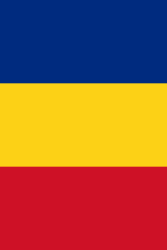 Notă informativăLa proiectul de decizie „Cu privire la aprobarea Regulamentului privind acordarea burselor municipale pentru elevii din învățământul primar, gimnazial și liceal din municipiul Chișinău”.Proiectul de decizie „Cu privire la aprobarea Regulamentului privind acordarea burselor municipale pentru elevii din învățământul primar, gimnazial și liceal din municipiul Chișinău” are drept scop susținerea persoanelor cu cerințe educaționale speciale, de asemenea sprijinirea elevilor cu performanțe remarcabile și asigurarea prevederilor art. 9 (6) din Codul educației al Republicii Moldova nr. 152/2014. Incluziunea socială a persoanelor cu dizabilități drept garantat de Constituția Republicii Moldova.Regulamentul stabilește modul și condițiile de acordare a burselor municipale pentru elevii din învățământul primar, gimnazial și liceal din municipiul Chișinău, cu frecvență, sau cu frecvență redusă pentru elevii cu dizabilități, în instituțiile de învățământ municipale.Acordarea de burse de la bugetul municipal reprezintă o formă de sprijin material vizând atât protecția socială, cât și stimularea elevilor cu performanțe și comportament exemplar.Bursele reprezintă o indemnizație lunară ce se acordă elevilor din învățământul primar, gimnazial și liceal din municipiul Chișinău.Regulamentul stabilește trei tipuri de burse municipale acordate elevilor din bugetul municipal:a) burse de performanță;b) burse de studii;c) burse sociale.Cuantumul burselor municipale se stabilesc prin prezentul Regulament și pot fi revizuite de către Consiliul municipal Chișinău.Având la bază cele expuse, solicit respectuos susținerea prin vot a proiectului de decizie.  AUTOR: CONSILIER CMC, FRACȚIUNEA PLATFORMA DA                                         Iurie TESA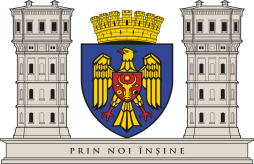 CONSILIUL MUNICIPAL CHIȘINĂU 